Newsletter 20th October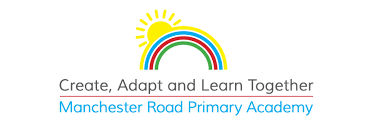 Attendance 16/10/23 – 20/10/23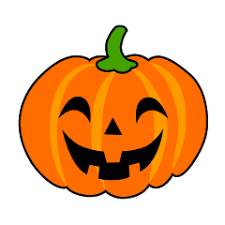 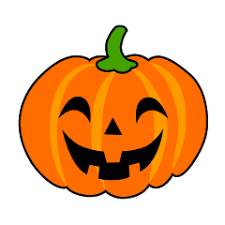 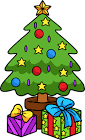 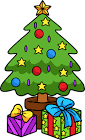 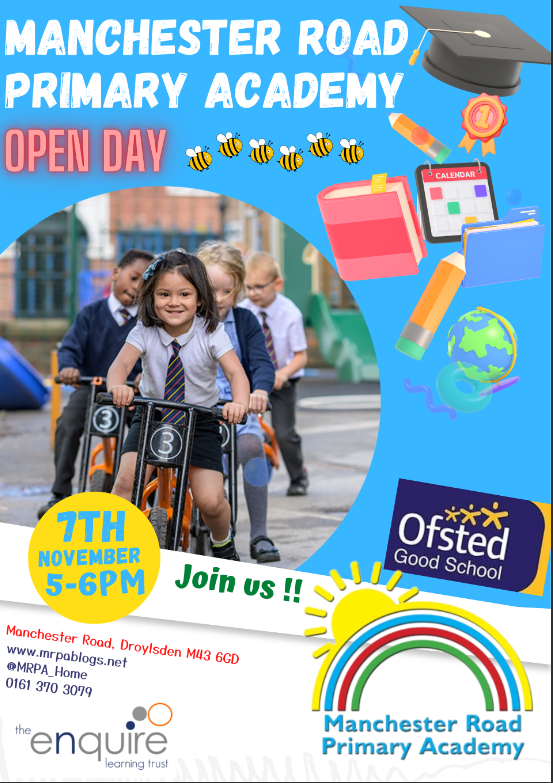 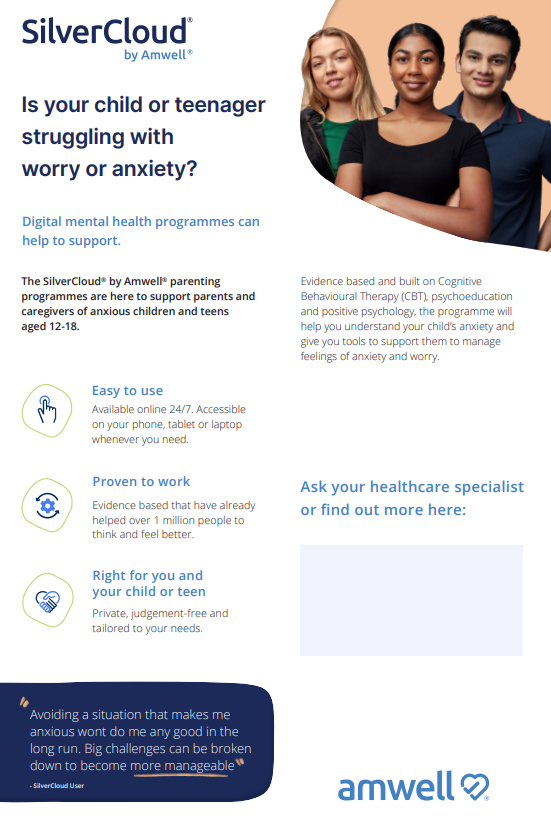 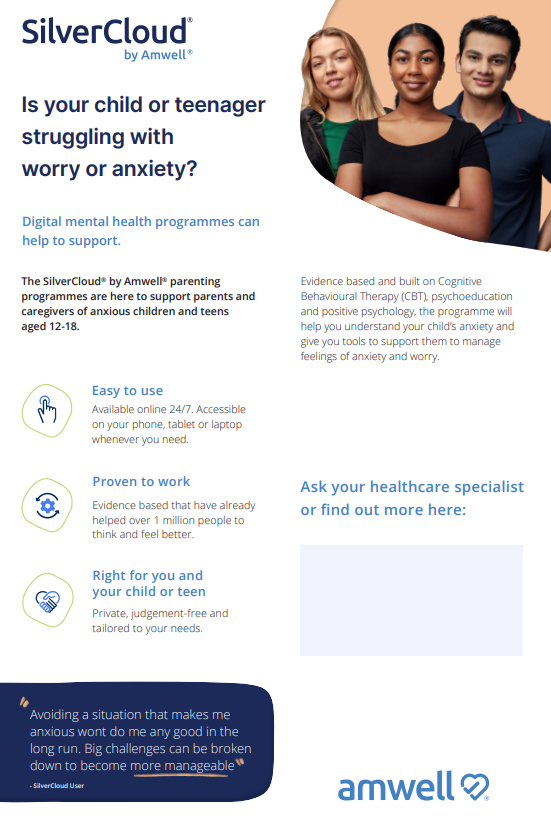 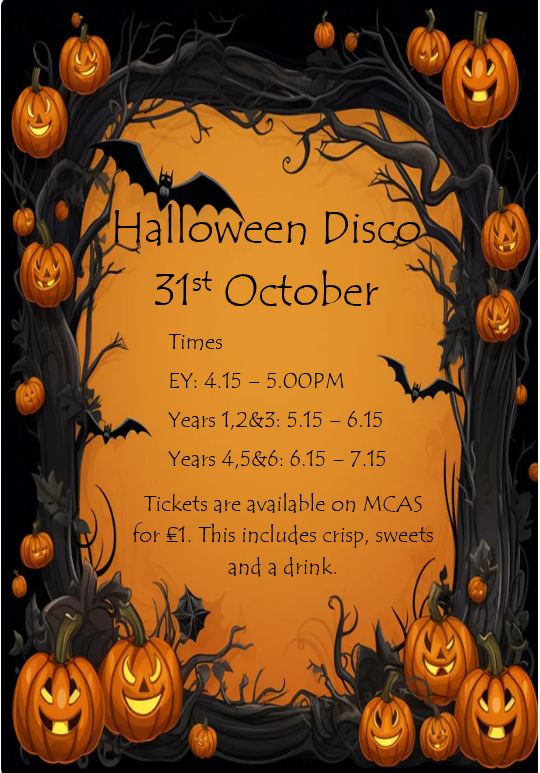 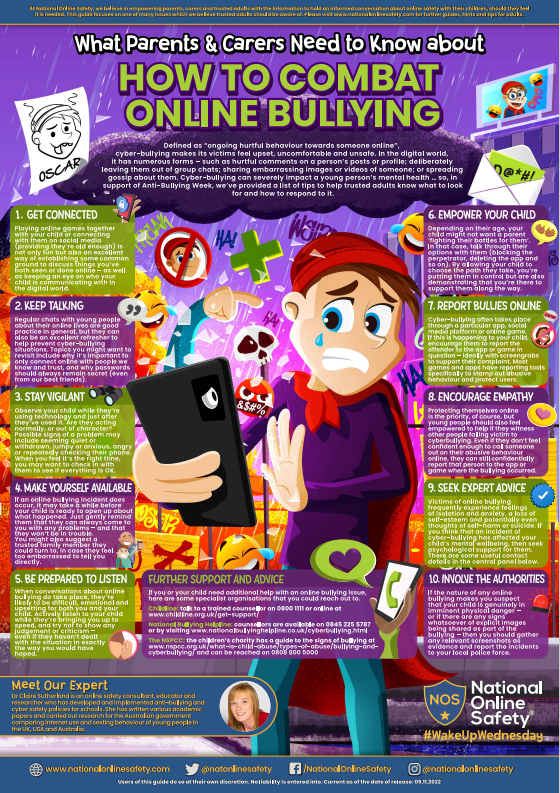 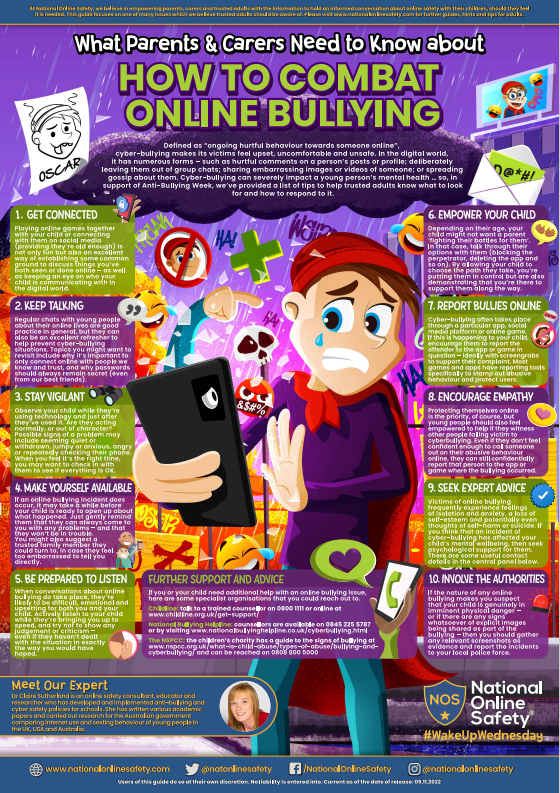 